У  К  Р А  Ї  Н  А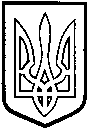 ТОМАШПІЛЬСЬКА РАЙОННА РАДАВ І Н Н И Ц Ь К О Ї  О Б Л А С Т ІРІШЕННЯ №332від 5 грудня 2017 року							22 сесія 7 скликанняПро перспективний план роботи районної ради 7 скликанняна 2018 рікВідповідно до пункту 6 частини 1 статті 43 Закону України «Про місцеве самоврядування в Україні», районна рада ВИРІШИЛА:1. Затвердити перспективний план роботи районної ради 7 скликання на 2018 рік(додається).2. Заступнику голови районної ради Нароган Л.А, головам постійних комісій районної ради, виконавчому апарату районної ради спільно з управліннями та відділами райдержадміністрації, районними управліннями і службами забезпечити виконання намічених заходів.3. Контроль за виконанням даного рішення покласти на заступника голови районної ради Нароган Л.А. та голів постійних комісій районної ради.Голова районної ради						Д.КоритчукДодаток до рішення 22 сесії районної ради  7 скликання №332від 5 грудня 2017рокуПЕРСПЕКТИВНИЙ ПЛАНроботи районної ради 7 скликання на 2018 рікІ. Питання, що пропонуються для розгляду на пленарних засіданнях районної радиІ квартал- Про звіт голови районної державної адміністрації про здійснення делегованих районною радою повноважень.ІІ кварталПро хід виконання Комплексної програми розвитку первинної медико-санітарної допомоги в Томашпільському районі на 2016 – 2020 роки.ІІІ кварталПро хід виконання програми економічного і соціального розвитку району на 2018 рік.ІV кварталПро звіт голови районної ради про діяльність в 2018 році.Про програму економічного і соціального розвитку району на 2019 рік.Про районний бюджет на 2019 рікІІ. Питання, що пропонуються для розгляду на засіданнях постійних комісій районної радиПостійна комісія з питань бюджету, роботи промисловості, транспорту, зв’язку, енергозбереження, розвитку малого і середнього підприємництва, регуляторної політики.І квартал-	Про підсумки виконання районного бюджету за 2017 рік та затвердження звіту.ІІ кварталПро підсумки виконання районного бюджету за І квартал 2018 року.Про використання бюджетних коштів комунальною установою «Томашпільська центральна районна лікарня».ІІІ кварталПро хід виконання програми економічного і соціального розвитку району на 2018 рік.Про підсумки виконання районного бюджету за І півріччя 2018 року.ІV кварталПро підсумки виконання районного бюджету за 9 місяців 2018 року.Про районний бюджет на 2019 рік.Про перспективний план роботи комісії на 2019 рікПостійна комісія з питань агропромислового комплексу, регулювання земельних ресурсів, реформування земельних відносин, розвитку особистих підсобних господарств.І квартал- Про підготовку сільськогосподарських підприємств агропромислового комплексу району до весняно-польових робіт. Перспективи впровадження органічного землеробства. ІІ квартал- Про стан об’єктів природно-заповідного фонду Томашпільського району.ІІІ квартал- Про хід земельної реформи та перспективи розвитку до 2020 року. Продаж землі, земельні відносини орендодавець-орендар. Зміна меж об’єднаних громад.ІV квартал- Про стан водних об’єктів на території району та їх використання. - Про стан охорони праці в галузі сільського господарства району.- Про перспективний план роботи комісії на 2019 рік.Постійна комісія з питань регулювання комунальної власності, комплексного розвитку та благоустрою населених пунктів, охорони довкілля, будівництва і приватизації.І квартал- Про роботу комунальної установи «Томашпільська центральна районна бібліотека».ІІ кварталПро організацію проведення благоустрою населених пунктів району.ІІІ кварталПро стан підготовки бюджетних установ до роботи в осінньо-зимовий період.ІV квартал- Про роботу комунальної установи «Томашпільський районний медичний центр первинної медико-санітарної допомоги».- Про перспективний план роботи комісії на 2019 рік.Постійна комісія з питань регламенту, депутатської діяльності і етики, гласності, адміністративно-територіального устрою, взаємодії з органами місцевого самоврядування, зміцнення законності і правопорядку, охорони прав людини.І квартал- Про звіт голови районної державної адміністрації про здійснення делегованих районною радою повноважень.ІІ квартал- Про стан законності, боротьби із злочинністю, охорони громадського порядку на території Томашпільського району.ІІІ квартал- Про стан поліпшення техногенної та пожежної безпеки населених пунктів та об’єктів усіх форм власності, розвитку інфраструктури підрозділів оперативно-рятувальної служби Томашпільського району.ІV квартал- Про звіт голови районної ради про діяльність в 2018 році.Про перспективний план роботи комісії на 2019 рікПостійна комісія з соціально-гуманітарних питань, питань охорони здоров’я, розвитку молодіжної політики та спорту, роботи з ветеранами, учасниками антитерористичної операції.І квартал- Про забезпечення надання населенню субсидій для відшкодування витрат на оплату житлово-комунальних послуг, придбання скрапленого газу, твердого та рідкого пічного побутового палива. ІІ квартал- Про стан надання фтизіатричної допомоги населенню району, робота протитуберкульозної служби. ІІІ кварталПро підготовку закладів освіти до нового 2018-2019 навчального року.ІV квартал- Про заходи щодо попередження соціального сирітства на території району та стан забезпечення житлом дітей сиріт та дітей, позбавлених батьківського піклування, осіб з їх числа.- Про перспективний план роботи комісії на 2019 рік.ІІІ. Організаційні заходи районної ради, президії, постійних комісій районної ради, виконавчого апарату районної радиУчасть у підготовці і проведенні сесій, засідань постійних комісій районної ради.Участь у підготовці матеріалів для проведення засідань президії ради з питань місцевого самоврядування при голові районної ради. Робота із депутатськими запитами, узагальнення пропозицій і зауважень депутатів, висловлених на сесіях районної ради, доведення їх до виконавців для вжиття заходів щодо їх реалізації та інформування депутатів.Сприяння районним засобам масової інформації у підготовці матеріалів про діяльність органів місцевого самоврядування. Періодичне узагальнення публікацій у районній газеті «Томашпільський вісник» про діяльність місцевих рад, депутатів та посадових осіб органів місцевого самоврядування.Участь у підготовці та проведенні навчання депутатів районної ради, посадових осіб місцевого самоврядування.Проведення заходів щодо удосконалення форм і методів організаційного, правового, інформаційного забезпеченні діяльності районної ради, її органів, депутатів.Надання методичної допомоги суб’єктам для участі в обласних конкурсах.Проведення моніторингу виконання місцевих бюджетів, контролю за фінансуванням районних програм.Здійснення контролю за роботою комунальних підприємств, установ. Ефективністю використання майна спільної власності територіальних громад району. Підготовка та висвітлення матеріалів діяльності районної ради, органів місцевого самоврядування на сайті районної ради.IV. План підготовки проектів регуляторних актів на 2018 р.Керуючий справами виконавчого апарату районної ради				В.Стратій№ п/пНазва проекту регуляторного актуЦіль прийняттяСтрок підготовки проектуНайменування органів відповідальних за розроблення проекту-----